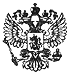 Федеральный закон от 28 мая 2017 г. N 100-ФЗ "О внесении изменений в Федеральный закон "О пожарной безопасности" и Кодекс Российской Федерации об административных правонарушениях"     Принят Государственной Думой 19 мая 2017 года     Одобрен Советом Федерации 24 мая 2017 года     Статья 1     Внести  в  Федеральный  закон  от  21 декабря  1994 года     N 69-ФЗ"О пожарной   безопасности"   (Собрание   законодательства     РоссийскойФедерации, 1994, N 35,  ст. 3649;  1995,  N 35,  ст. 3503;  1996,   N 17,ст. 1911; 1998, N 4, ст. 430; 2000, N 46, ст. 4537; 2001, N 33, ст. 3413;2002, N 1, ст. 2;  N 30,  ст. 3033;  2003,  N 2,  ст. 167;  2004,  N 19,ст. 1839; N 27, ст. 2711;  N 35,  ст. 3607;  2005,  N 1,  ст. 25;   N 14,ст. 1212; N 19, ст. 1752; 2006,  N 6,  ст. 636;  N 44,  ст. 4537;   N 50,ст. 5279; N 52, ст. 5498; 2007, N 18, ст. 2117;  N 43,  ст. 5084;   2008,N 30, ст. 3593; 2009, N 11, ст. 1261; N 29,  ст. 3635;  N 45,   ст. 5265;N 48, ст. 5717; 2010, N 30, ст. 4004; N 40, ст. 4969; 2011, N 1, ст. 54;N 30, ст. 4590, 4591, 4596; N 46, ст. 6407; N 49, ст. 7023; 2012,   N 53,ст. 7608; 2013, N 7, ст. 610; N 27, ст. 3477; 2014, N 11, ст. 1092; 2015,N 1, ст. 88; N 10,  ст. 1407;  N 18,  ст. 2621;  N 27,  ст. 3951;   N 29,ст. 4359, 4360; N 48, ст. 6723; 2016, N 1, ст. 68; N 15, ст. 2066; N 22,ст. 3089; N 26, ст. 3887) следующие изменения:     1) абзац первый преамбулы изложить в следующей редакции:     "Настоящий   Федеральный   закон   определяет   общие      правовые,экономические и социальные основы обеспечения  пожарной  безопасности  вРоссийской Федерации, регулирует в этой области отношения между органамигосударственной власти, органами местного самоуправления,   общественнымиобъединениями, юридическими лицами (далее -  организации),   должностнымилицами, гражданами (физическими лицами),  в  том  числе   индивидуальнымипредпринимателями (далее - граждане).";     2) в статье 1:     а) в абзаце четвертом слова "законодательством Российской Федерации,нормативными документами  или  уполномоченным  государственным   органом"заменить словами "федеральными законами и иными  нормативными   правовымиактами Российской Федерации, а также нормативными документами по пожарнойбезопасности";     б) в абзаце шестом слова "содержания территорий," заменить   словами"содержания территорий, земельных участков,";     в) в абзаце двенадцатом слова "объектов  защиты"  заменить   словами"объектов   защиты,   территорий,   земельных   участков,     продаваемойпожарно-технической продукции", слова "на подземных объектах, при ведениигорных работ" заменить словами "на  объектах  ведения  подземных   горныхработ";     г) дополнить абзацами следующего содержания:     "независимая оценка пожарного риска (аудит пожарной безопасности) -оценка соответствия объекта защиты требованиям пожарной  безопасности   ипроверка соблюдения организациями и гражданами противопожарного   режима,проводимые  не  заинтересованным  в  результатах  оценки  или    проверкиэкспертом в области оценки пожарного риска;     эксперт в  области  оценки  пожарного  риска  -  должностное  лицо,аттестованное  в  порядке,  установленном   Правительством     РоссийскойФедерации, осуществляющее деятельность в области оценки пожарного риска,обладающее  специальными  знаниями  в  области  пожарной    безопасности,необходимыми для проведения независимой оценки пожарного  риска   (аудитапожарной безопасности), и  уполномоченное  на  подписание    заключения онезависимой оценке пожарного риска (аудите пожарной безопасности);     заведомо ложное заключение о  независимой  оценке  пожарного   риска(аудите  пожарной  безопасности)  -  заключение  о  независимой    оценкепожарного  риска  (аудите  пожарной  безопасности),    подготовленное безпроведения  независимой  оценки  пожарного   риска   (аудита     пожарнойбезопасности) или подготовленное после ее проведения, но   противоречащеесодержанию материалов, представленных эксперту в области оценки пожарногориска, состоянию  пожарной  безопасности  объекта  защиты,  в   отношениикоторого проведена независимая оценка пожарного  риска  (аудит   пожарнойбезопасности),  фактическому  соблюдению  организациями  и     гражданамипротивопожарного режима.";     3) статью 6 изложить в следующей редакции:     "Статья 6. Федеральный государственный пожарный надзор     Федеральный  государственный  пожарный  надзор,   за     исключениемфедерального  государственного  пожарного  надзора,    осуществляемого наобъектах обороны и на иных объектах специального назначения, на   которыхосуществляют деятельность федеральные  органы  исполнительной    власти всфере  обороны,  войск  национальной  гвардии   Российской     Федерации,внутренних дел, государственной охраны, внешней разведки, мобилизационнойподготовки и мобилизации, а также в лесах, на  опасных   производственныхобъектах   ведения   подземных   горных   работ,   при      производстве,транспортировке,  хранении,  использовании  и   утилизации     взрывчатыхматериалов промышленного назначения, осуществляется должностными   лицамиорганов  государственного  пожарного  надзора,  находящихся  в    ведениифедерального органа исполнительной власти,  уполномоченного  на   решениезадач в области пожарной безопасности, и в ведении органов исполнительнойвласти субъектов Российской Федерации  в  рамках  переданных   полномочийфедеральных органов исполнительной власти по осуществлению   федеральногогосударственного пожарного надзора в случае передачи указанных полномочийв соответствии со статьей 16.1 настоящего Федерального закона.     Федеральный государственный пожарный надзор в лесах   осуществляетсяуполномоченным  федеральным  органом  исполнительной  власти,    органамиисполнительной власти субъектов Российской Федерации в рамках переданныхполномочий  Российской  Федерации,   а   также       подведомственными имгосударственными  учреждениями  при  осуществлении   ими     федеральногогосударственного лесного надзора (лесной охраны) в пределах   полномочий,установленных лесным законодательством.     Федеральный   государственный   пожарный   надзор   на    опасныхпроизводственных  объектах  ведения   подземных   горных       работ, припроизводстве,  транспортировке,  хранении,  использовании  и   утилизациивзрывчатых   материалов   промышленного   назначения       осуществляетсяуполномоченным   федеральным   органом   исполнительной        власти приосуществлении  им  федерального  государственного  надзора  в     областипромышленной безопасности  в  порядке,  установленном   законодательствомРоссийской Федерации.     Федеральный государственный пожарный надзор на объектах обороны и наиных  объектах  специального  назначения,   на   которых     осуществляютдеятельность федеральные органы исполнительной власти в  сфере   обороны,войск  национальной  гвардии  Российской  Федерации,  внутренних   дел,государственной охраны, внешней разведки, мобилизационной  подготовки   имобилизации,   осуществляется   указанными    федеральными    органамиисполнительной власти.     Органами государственного пожарного надзора являются:     структурное подразделение центрального аппарата федерального органаисполнительной  власти,  уполномоченного  на  решение  задач  в   областипожарной  безопасности,  в  сферу  ведения  которого   входят   вопросыорганизации  и  осуществления  федерального  государственного   пожарногонадзора;     территориальные органы федерального органа  исполнительной   власти,уполномоченного на решение задач в области пожарной безопасности, в лицеих руководителей и структурных подразделений, в  сферу  ведения   которыхвходят вопросы организации и осуществления федерального государственногопожарного надзора на территориях субъектов  Российской  Федерации,   либоорганы исполнительной власти субъектов  Российской  Федерации  в   рамкахпереданных им в соответствии  со  статьей 16.1  настоящего   Федеральногозакона  полномочий  федеральных  органов   исполнительной       власти поосуществлению федерального государственного пожарного надзора;     территориальные, объектовые, специальные и  воинские   подразделенияфедеральной противопожарной службы в лице их руководителей и структурныхподразделений, в сферу деятельности которых входят вопросы организации иосуществления федерального государственного пожарного надзора;     структурные подразделения федеральных органов исполнительной властив  сфере  обороны,  войск  национальной  гвардии  Российской   Федерации,внутренних дел, государственной охраны, внешней разведки, мобилизационнойподготовки  и  мобилизации,  в  сферу  ведения  которых  входят   вопросыорганизации  и  осуществления  федерального  государственного   пожарногонадзора.     Руководитель  соответствующего  органа  государственного   пожарногонадзора по должности одновременно является:     главным государственным инспектором субъекта Российской Федерации попожарному надзору;     главным государственным инспектором территориального,   объектового,специального или  воинского  подразделения  федеральной   противопожарнойслужбы по пожарному надзору;     главным   государственным   инспектором    федерального    органаисполнительной  власти  в  сфере  обороны,  войск  национальной   гвардииРоссийской Федерации, внутренних дел,  государственной  охраны,   внешнейразведки или  мобилизационной  подготовки  и  мобилизации  по   пожарномунадзору.     Положение о федеральном государственном пожарном надзоре, в которомопределяются перечень  иных  должностных  лиц  органов   государственногопожарного надзора (государственных инспекторов), их права и   обязанностипо  осуществлению  федерального  государственного  пожарного     надзора,утверждается Правительством Российской Федерации.     Указания  и  распоряжения  вышестоящих  должностных  лиц     органовгосударственного   пожарного   надзора   обязательны   для     исполнениянижестоящими  должностными  лицами  органов  государственного   пожарногонадзора.     Контроль за обеспечением пожарной  безопасности  дипломатических  иконсульских учреждений Российской  Федерации,  а также   представительствРоссийской Федерации за рубежом осуществляется в соответствии с настоящимФедеральным законом, если иное не предусмотрено международными договорамиРоссийской Федерации.     В  случае,  если  при  строительстве  или  реконструкции    объектовкапитального строительства предусмотрено осуществление   государственногостроительного  надзора,  федеральный  государственный  пожарный    надзоросуществляется  в   рамках   государственного   строительного   надзорауполномоченными на осуществление государственного строительного   надзорафедеральным органом исполнительной власти, органами исполнительной властисубъектов Российской Федерации  в  соответствии  с    законодательством оградостроительной  деятельности.  При  строительстве  или   реконструкцииобъектов федеральных  ядерных  организаций  федеральный   государственныйпожарный надзор осуществляется в рамках  государственного   строительногонадзора  уполномоченной  организацией,  осуществляющей    государственноеуправление использованием атомной энергии и  государственное   управлениепри осуществлении деятельности, связанной с разработкой,   изготовлением,утилизацией ядерного оружия и ядерных энергетических установок   военногоназначения,  в  порядке,  установленном  законодательством     РоссийскойФедерации.     Должностные  лица  органов  государственного  пожарного    надзора впорядке, установленном  законодательством  Российской  Федерации,   имеютправо:     беспрепятственно по предъявлении служебного удостоверения  и   копииприказа (распоряжения) руководителя  (заместителя  руководителя)   органагосударственного пожарного надзора о назначении проверки посещать объектызащиты, территории,  земельные  участки  и  проводить  их   обследование,а также проводить исследования, испытания, экспертизы,  расследования   идругие мероприятия по контролю;     выдавать  организациям  и  гражданам  предписания  об     устранениивыявленных нарушений  требований  пожарной  безопасности,  о   проведениимероприятий по обеспечению пожарной  безопасности  на  объектах   защиты,территориях,  земельных  участках,  на  лесных  участках,  на     опасныхпроизводственных  объектах  ведения   подземных   горных       работ, припроизводстве,  транспортировке,  хранении,  использовании  и   утилизациивзрывчатых   материалов   промышленного   назначения,   в    отношениипожарно-технической   продукции,   не   соответствующей       требованиямФедерального закона от 22 июля 2008 года N 123-ФЗ "Технический регламенто требованиях пожарной безопасности", а также  о  предотвращении   угрозывозникновения пожара;     вносить  в  органы  государственной  власти  и   органы     местногосамоуправления предложения об осуществлении мероприятий  по   обеспечениюпожарной безопасности;     вызывать в органы государственного  пожарного  надзора  граждан  понаходящимся в производстве органов  государственного  пожарного   надзораделам и материалам о пожарах, получать от  них  необходимые   объяснения,справки, документы и их копии;     осуществлять   производство   по   делам   об       административныхправонарушениях,   связанных   с   нарушениями   требований   пожарнойбезопасности, и принимать меры по предотвращению таких   административныхправонарушений;     запрашивать и получать от организаций и граждан, в отношении которыхпроводится проверка  соблюдения  требований  пожарной    безопасности, наосновании  мотивированных  письменных  запросов   документы     и   (или)информацию,  необходимые  для  проведения  проверки,   за     исключениемдокументов и (или) информации, указанных в части 8 статьи 7 Федеральногозакона от 26 декабря 2008 года N 294-ФЗ "О защите прав юридических лиц ииндивидуальных  предпринимателей  при  осуществлении     государственногоконтроля (надзора) и муниципального контроля";     производить дознание по делам о пожарах и  по  делам  о   нарушенияхтребований   пожарной   безопасности    в    порядке,       установленномуголовно-процессуальным законодательством Российской Федерации.";     4) в статье 6.1:     а) часть первую изложить в следующей редакции:     "К   отношениям,   связанным   с   осуществлением       федеральногогосударственного пожарного надзора, организацией и проведением   проверокюридических лиц и индивидуальных предпринимателей, применяются положенияФедерального закона от 26 декабря  2008 года  N 294-ФЗ  "О  защите   правюридических лиц  и  индивидуальных  предпринимателей  при   осуществлениигосударственного контроля (надзора) и муниципального контроля" с   учетомособенностей организации и проведения проверок, установленных   настоящейстатьей  и  включающих  применение  риск-ориентированного    подхода, прикотором  осуществляется  отнесение  объекта  защиты,       территории илиземельного участка к определенной категории риска, в том числе с   учетомрезультатов  независимой  оценки  пожарного  риска   (аудита     пожарнойбезопасности), предусмотренной Федеральным законом от 22 июля 2008   годаN 123-ФЗ "Технический регламент о  требованиях  пожарной   безопасности",если независимая оценка пожарного риска  (аудит  пожарной   безопасности)проводилась.";     б) часть вторую изложить в следующей редакции:     "Предметом проверки являются:     соблюдение  в  зданиях,  сооружениях,  на  транспортных   средствах,технологических  установках,  территориях   или   земельных     участках,используемых (эксплуатируемых) организациями  и  гражданами  в   процессеосуществления  своей  деятельности,  на  лесных  участках,  на    опасныхпроизводственных  объектах  ведения   подземных   горных       работ, припроизводстве,  транспортировке,  хранении,  использовании  и   утилизациивзрывчатых  материалов  промышленного  назначения  требований    пожарнойбезопасности;     соответствие пожарно-технической продукции требованиям Федеральногозакона от 22 июля 2008 года N 123-ФЗ "Технический регламент о требованияхпожарной безопасности".";     в) в части третьей слова "объекта  защиты,  в  отношении   которого"заменить словами "объекта защиты, территории или земельного  участка,   вотношении которых", слово "его" заменить словом "их";     г) часть четвертую изложить в следующей редакции:     "Периодичность  проведения   плановых   проверок     устанавливаетсяПравительством  Российской  Федерации   в   Положении   о     федеральномгосударственном пожарном надзоре в зависимости  от  присвоенной   объектузащиты, территории или земельному участку определенной категории   риска.Для отдельных сфер деятельности такая  периодичность  устанавливается  всоответствии с  частью 9  статьи 9  Федерального  закона  от   26 декабря2008 года N 294-ФЗ "О  защите  прав  юридических  лиц  и   индивидуальныхпредпринимателей при осуществлении государственного контроля (надзора) имуниципального контроля".";     д) в части пятой:     пункт 1   после   слова    "организацией"          дополнить словами"или гражданином";     в пункте 3:     в абзаце втором после слова "организаций"  дополнить  словами   "илиграждан", слово "безопасности" заменить словом "опасности";     абзац третий изложить в следующей редакции:     "обращений и  заявлений  организаций  или  граждан,    информации отдолжностного лица органа государственного пожарного надзора, из   средствмассовой информации о нарушении  требований  пожарной  безопасности   прииспользовании (эксплуатации) объекта защиты, территории  или   земельногоучастка, о проведении работ и об осуществлении деятельности, влияющих напожарную безопасность объекта защиты, территории или земельного участка,о несоответствии объекта  защиты,  территории  или  земельного   участка,пожарно-технической продукции требованиям Федерального закона от 22 июля2008  года  N 123-ФЗ  "Технический  регламент  о  требованиях    пожарнойбезопасности", а также о нарушении требований пожарной  безопасности   налесных  участках,  на  объектах  ведения  подземных  горных    работ, припроизводстве,  транспортировке,  хранении,  использовании  и   утилизациивзрывчатых материалов промышленного  назначения,  если  такие   нарушениясоздают угрозу причинения вреда жизни, здоровью людей,  вреда   животным,растениям,  окружающей  среде,  безопасности   государства,     имуществуорганизаций и граждан, угрозу возникновения пожара либо влекут причинениетакого вреда, возникновение пожара;";     е) часть  седьмую  после  слова  "организации"  дополнить    словами"или гражданина";     5) статью 24 дополнить частью четвертой следующего содержания:     "Минимальный  перечень  оборудования,  инструментов,     техническихсредств, в том числе средств измерения, для выполнения работ и   оказанияуслуг в области пожарной безопасности при осуществлении деятельности   помонтажу, техническому обслуживанию и ремонту средств обеспечения пожарнойбезопасности  зданий  и  сооружений  определяется  федеральным    органомисполнительной власти, уполномоченным на решение задач в области пожарнойбезопасности.";     6) в статье 25:     а) в части второй слова "работников организаций"  заменить   словами"лиц,   осуществляющих трудовую   или   служебную          деятельность ворганизациях,";     б) в части третьей слова "работников организаций" заменить   словами"лиц,   осуществляющих трудовую   или   служебную          деятельность ворганизациях,", слова  "программ  профессионального  обучения"   заменитьсловами "программ дополнительного профессионального образования (программпожарно-технического минимума)";     в) в части четвертой слова "работников организаций" заменить словами"лиц,   осуществляющих трудовую   или   служебную          деятельность ворганизациях,";     7) в части второй статьи 34:     а) в абзаце третьем слова "пожарной безопасности" заменить   словами"противопожарного режима";     б) в абзаце восьмом слова ", жилых и  иных  помещений  и   строений"заменить словами "и иных помещений  и  строений  (за  исключением   жилыхпомещений), территорий, земельных участков".     Статья 2     Внести  в  Кодекс   Российской   Федерации   об     административныхправонарушениях (Собрание законодательства Российской  Федерации,   2002,N 1, ст. 1; N 30, ст. 3029; N 44, ст. 4295; 2003, N 27, ст. 2700,   2708,2717; N 46, ст. 4434; N 50, ст. 4847, 4855; 2004, N 31, ст. 3229;   N 34,ст. 3529, 3533; 2005, N 1, ст. 9,  13,  40,  45;  N 10,  ст. 763;   N 13,ст. 1075, 1077; N 19, ст. 1752; N 27, ст. 2719,  2721;  N 30,   ст. 3104,3131; N 50, ст. 5247; 2006, N 1, ст. 10; N 10, ст. 1067; N 12, ст. 1234;N 17, ст. 1776; N 18, ст. 1907; N 19, ст. 2066;  N 23,  ст. 2380;   N 28,ст. 2975; N 31, ст. 3420, 3438, 3452; N 45,  ст. 4641;  N 50,   ст. 5279,5281; N 52, ст. 5498; 2007,  N 1,  ст. 21,  29;  N 16,  ст. 1825;   N 26,ст. 3089; N 30, ст. 3755; N 31, ст. 4007, 4008,  4015;  N 41,   ст. 4845;N 43, ст. 5084; N 46, ст. 5553; 2008,  N 10,  ст. 896;  N 18,   ст. 1941;N 20, ст. 2251; N 30, ст. 3604; N 49,  ст. 5745;  N 52,   ст. 6235, 6236;2009, N 7, ст. 777; N 23, ст. 2759; N 26, ст. 3120, 3122; N 29, ст. 3597,3635, 3642; N 30, ст. 3739; N 45, ст. 5265; N 48, ст. 5711, 5724;   N 52,ст. 6412; 2010,  N 1,  ст. 1;  N 19,  ст. 2291;  N 21,  ст. 2525;  N 23,ст. 2790; N 27, ст. 3416; N 30, ст. 4002, 4006,  4007;  N 31,   ст. 4158,4164, 4193, 4195, 4206, 4207, 4208; N 41, ст. 5192; N 49, ст. 6409; 2011,N 1, ст. 10, 23, 54; N 7, ст. 901; N 15, ст. 2039; N 17, ст. 2310; N 19,ст. 2715; N 23, ст. 3260; N 27, ст. 3873; N 29, ст. 4290,   4298;   N 30,ст. 4573, 4585, 4590, 4598, 4600,  4601,  4605;  N 46,  ст. 6406;   N 48,ст. 6728; N 49, ст. 7025, 7061; N 50, ст. 7342, 7345, 7346, 7351,   7352,7355, 7362, 7366; 2012, N 6, ст. 621; N 10,  ст. 1166;  N 19,   ст. 2278,2281; N 24, ст. 3069, 3082; N 29, ст. 3996; N 31, ст. 4320, 4322,   4330;N 47, ст. 6402, 6403; N 49, ст. 6757; N 53, ст. 7577, 7602, 7640;   2013,N 14, ст. 1651, 1666; N 19, ст. 2323, 2325; N 26, ст. 3207, 3208;   N 27,ст. 3454, 3470, 3478; N 30, ст. 4025, 4029, 4030, 4031, 4032, 4034, 4036,4040, 4044, 4078, 4082; N 31, ст. 4191; N 43, ст. 5443, 5444, 5445, 5452;N 44, ст. 5624, 5643; N 48, ст. 6161, 6165; N 49, ст. 6327, 6341;   N 51,ст. 6683, 6685, 6695; N 52,  ст. 6961,  6980,  6986,  7002;  2014,  N 6,ст. 559, 566; N 11, ст. 1092, 1096; N 14,  ст.   1562;  N 19,   ст. 2302,2306, 2310, 2324, 2325, 2326, 2327, 2330, 2335;  N 26,  ст. 3366,   3379;N 30, ст. 4211, 4218, 4228, 4233, 4248, 4256, 4259,  4264,  4278;   N 42,ст. 5615; N 43,  ст. 5799;  N 48,  ст. 6636,  6638,  6642,  6651;  N 52,ст. 7541, 7550, 7557; 2015, N 1, ст. 29, 67, 74, 83, 85; N 10, ст. 1405,1416; N 13,  ст. 1811;  N 18,  ст. 2614,  2620;  N 21,  ст. 2981;  N 24,ст. 3367, 3370; N 27, ст. 3945; N 29, ст. 4359, 4374, 4376, 4391;   N 41,ст. 5629, 5637,  5642;  N 44,  ст. 6046;  N 45,  ст. 6205,  6208;  N 48,ст. 6706, 6710; N 51, ст. 7250; 2016, N 1, ст. 11, 28, 59, 63,  79,   84;N 10, ст. 1323;  N 11,  ст. 1481,  1491,  1493;  N 18,  ст. 2514;  N 23,ст. 3285; N 26, ст. 3864, 3871, 3876, 3884, 3887, 3891; N 27,   ст. 4160,4164, 4183, 4197, 4205, 4206, 4223, 4238, 4251, 4259, 4286, 4291,   4305;N 28, ст. 4558; N 50, ст. 6975; 2017, N 1, ст. 12, 31, 47; N 7, ст. 1030,1032;  N 9,  ст. 1278;  N 11,  ст. 1535;  N 17,  ст. 2450,    2457; N 18,ст. 2664) следующие изменения:     1) примечание  к  статье  2.4  дополнить  предложением    следующегосодержания: "Лица, осуществляющие деятельность в области оценки пожарногориска  (аудита  пожарной  безопасности),  совершившие    административныенарушения, предусмотренные частью 9 статьи 20.4 настоящего Кодекса, несутадминистративную ответственность как должностные лица.";     2) в статье 3.11:     а) в части 1 слова  "в  сфере  проведения  экспертизы   промышленнойбезопасности,"  заменить  словами  "в  области  проведения     экспертизыпромышленной безопасности,  либо  осуществлять  деятельность  в   областинезависимой оценки пожарного риска (аудита пожарной безопасности),";     б) часть  3  после  слов  "в  области  промышленной   безопасности,"дополнить словами "либо к экспертам в области оценки пожарного риска,";     3) часть 14 статьи 19.5 изложить в следующей редакции:     "14. Повторное   совершение   административного      правонарушения,предусмотренного частью 12 или 13 настоящей статьи, -     влечет наложение административного штрафа на граждан в  размере   отчетырех тысяч до пяти тысяч рублей; на должностных лиц -  от   пятнадцатитысяч до двадцати тысяч рублей или дисквалификацию на срок до трех   лет;на лиц, осуществляющих предпринимательскую деятельность без   образованияюридического лица, - от сорока тысяч  до  пятидесяти  тысяч  рублей  илиадминистративное приостановление деятельности на срок до девяноста суток;на юридических лиц - от ста пятидесяти тысяч до двухсот тысяч рублей илиадминистративное  приостановление  деятельности  на  срок  до   девяностасуток.";     4) в статье 20.4:     а) часть 1 изложить в следующей редакции:     "1. Нарушение  требований  пожарной  безопасности,  за   исключениемслучаев, предусмотренных статьями 8.32  и  11.16  настоящего    Кодекса ичастями 6, 6.1 и 7 настоящей статьи, -     влечет предупреждение или  наложение  административного  штрафа  награждан в размере от двух тысяч до трех тысяч рублей; на должностных лиц- от шести тысяч до пятнадцати  тысяч  рублей;  на  лиц,   осуществляющихпредпринимательскую деятельность без образования юридического лица, - отдвадцати тысяч до тридцати тысяч рублей; на юридических  лиц  -  от   стапятидесяти тысяч до двухсот тысяч рублей.";     б) часть 2 изложить в следующей редакции:     "2. Те же действия, совершенные в условиях особого противопожарногорежима, -     влекут наложение административного штрафа на граждан в  размере   отдвух тысяч до четырех тысяч рублей; на должностных лиц -  от   пятнадцатитысяч   до   тридцати   тысяч   рублей;   на    лиц,    осуществляющихпредпринимательскую деятельность без образования юридического   лица, -оттридцати тысяч до сорока тысяч рублей; на юридических лиц -  от   двухсоттысяч до четырехсот тысяч рублей.";     в) части 3 - 5 и 8 признать утратившими силу;     г) дополнить частью 9 следующего содержания:     "9. Нарушение экспертом в области оценки  пожарного  риска   порядкаоценки соответствия объекта защиты  требованиям  пожарной   безопасности,установленным  законодательными  и  иными  правовыми  актами   РоссийскойФедерации, при проведении независимой  оценки  пожарного  риска   (аудитапожарной безопасности) либо подписание им заведомо ложного заключения   онезависимой оценке пожарного риска (аудите пожарной безопасности) -     влечет наложение административного  штрафа  на  должностных    лиц вразмере от пятнадцати тысяч до двадцати тысяч рублей или дисквалификациюна срок от одного года до трех лет.";     5) в  части 2  статьи 23.1  слова  "частями 5  и  6.1   статьи 20.4"заменить словами "частями 6.1 и 9 статьи 20.4";     6) в части 2 статьи 23.34:     а) в пункте 9 слова "на  подземных  объектах,  при  ведении   горныхработ, при производстве, транспортировке, хранении," заменить словами "наобъектах   ведения   подземных   горных   работ,   при      производстве,транспортировке, хранении, утилизации,";     б) дополнить пунктами 11 и 12 следующего содержания:     "11) главные  государственные   инспектора   федерального     органаисполнительной  власти  в  сфере  обороны,  войск  национальной   гвардииРоссийской Федерации, внутренних дел,  государственной  охраны,   внешнейразведки или  мобилизационной  подготовки  и  мобилизации  по   пожарномунадзору, их заместители;     12) государственные инспектора федерального  органа   исполнительнойвласти в сфере обороны, войск национальной гвардии Российской Федерации,внутренних  дел,   государственной   охраны,   внешней       разведки илимобилизационной подготовки и мобилизации по пожарному надзору.";     7) часть 4 статьи  24.5  после  слов  "указанных  должностных  лиц"дополнить словами "и муниципальных учреждений";     8) в части 2 статьи 28.3:     а) в пункте 1 слова "частью 8 статьи 20.4, статьями" исключить;     б) в пункте 39 слова "частями 1 - 6.1 статьи 20.4" заменить словами"частями 1, 2, 6, 6.1 и 9 статьи 20.4";     в) в пункте 70 слова "частями 1  -  6.1,  8  статьи 20.4"   заменитьсловами "частями 1, 2, 6, 6.1 и 9 статьи 20.4".     Статья 3     Признать утратившими силу:     1) абзацы четвертый - шестой пункта 404 статьи 1 Федерального законаот 22 июня 2007 года N 116-ФЗ "О внесении изменений в Кодекс   РоссийскойФедерации об административных правонарушениях в части изменения   способавыражения  денежного   взыскания,   налагаемого   за     административноеправонарушение" (Собрание законодательства Российской  Федерации,   2007,N 26, ст. 3089);     2) Федеральный закон от  3  марта  2008  года  N 21-ФЗ   "О внесенииизменений в статью 20.4 Кодекса Российской Федерации об административныхправонарушениях" (Собрание законодательства Российской Федерации,   2008,N 10, ст. 896);     3) подпункт "б" пункта 3 статьи 3 Федерального закона  от   9 ноября2009 года N 247-ФЗ "О внесении изменений в отдельные законодательные актыРоссийской Федерации в связи с принятием Федерального закона "Техническийрегламент о требованиях пожарной безопасности" (Собрание законодательстваРоссийской Федерации, 2009, N 45, ст. 5265);     4) абзацы седьмой - двенадцатый, семнадцатый и восемнадцатый пункта6 Федерального закона от 3 июня 2011 года N 120-ФЗ "О внесении измененийв Кодекс Российской Федерации  об  административных  правонарушениях  повопросам пожарной безопасности"  (Собрание  законодательства   РоссийскойФедерации, 2011, N 23, ст. 3260).Президент Российской Федерации                                  В. ПутинМосква, Кремль28 мая 2017 годаN 100-ФЗ